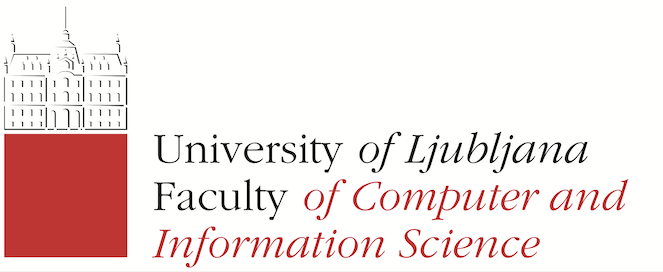 MENTOR CONSENTThe undesigned mentor ………………….… and co-mentor ………………….…, agree with the doctoral dissertation proposal by the doctoral candidate ………………….…with the title (slo): ………………….…i.e. (ang.) : ………………….…	Mentor: ………………….…	Co-mentor: ………………….…Ljubljana, ………………….…Data about the mentor (and co-mentor)Mentor: ………………….…SICRIS code of researcher: ………………….…3 to 5 scientific references in the field of the doctoral dissertation topic:Comentor: ………………….…SICRIS code of researcher: ………………….…3 to 5 scientific references in the field of the doctoral dissertation topic: